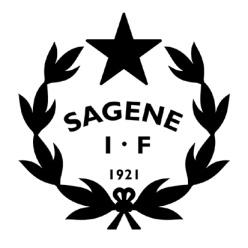 Tid:		Tirsdag 16. mars 2021 kl. 18-2030Sted: 		Digitalt her: meet.google.com/mnj-dgwt-wks Inviterte:	Styrets arbeidsutvalg	 Frafall: 	 	Ragnhild SAKSLISTEVedtakssakerUtsettelse av årsmøtet (Daglig leder)Vedtak: Årsmøtet utsettes til 15. april fordi årsregnskapet er forsinket pga konsekvenser av Korona. Siste styremøte før årsmøtet utsettes til 8. april. DL oppdaterer informasjonen i våre kanaler på nett og informerer medlemmene. Kontrollkomiteen er i gang med sitt arbeid, men får ikke levert sin rapport før de har mottatt årsregnskapet.Årsrapporten kan ikke ferdigstilles før årsregnskapet er ferdig, da det inneholder tall fra årsregnskapet. Alle øvrige deler av rapporten er ferdig og publiseres på nett med kommentar om at kapittelet om styrets økonomiske beretning ikke er ferdig enda. Alle øvrige dokumenter publiseres på sageneif.no slik at styremedlemmene er godt forberedt til møtet 8. april. Ny Valgkomite (Einar)Vedtak: Status: Martin Beyer har trukket seg som lederkandidat. Tom Wivegh har sagt ja til å være medlem. Birgitte Arctander Stub er usikker på om hun vil være med videre. Mangler leder, 1 medlem og 1 varaVidere arbeid: Einar – Avklare med Birgitte, spørre Saxhaug, Hoftun og Ida M.Siri – Rama, Katta, Jan FrodeArvid – Sara Moe, Didrik, Petter – Andreas FyriHedersbevisninger (Arvid)Vedtak:Det er publisert info om alle våre hedersbevisninger på sageneif.no her. Styret ønsker å dele ut alle våre hedersbevisninger ifm vår jubileumsfest i september 2021. Det betyr at:Årets stjerne i stripe 2020 er styrets pris og utnevnes av sittende styret på siste møte før årsmøtet, men deles også ut ifm jubileumsfesten. Utlysning og utnevning av alle øvrige priser utsettes til sommeren og blir en oppgave for det nye styret. Arbeidsmiljø og personalsaker (Daglig leder) – Saken tas ut av protokollen som publiseres. Ungdom mot narkotika (Siri)Vedtak: Vi opplever at hasjbruk er svært utbredt blant ungdom i bydelen, også blant ungdom i klubben. Vi skal derfor invitere Ungdom Mot Narkotika og Anti-doping Norge til klubben for å diskutere hva vi som klubb kan gjøre med dette. Siri holder i saken og samarbeider med rekrutteringsleder. Norway cup 2021 (Daglig leder)Vedtak: Norway cup arrangeres i 2021 til tross for Korona, men kun med norske lag. Sagene IF skal signere dugnadskontrakt med NC om å bemanne Bjølsen skole. Ragnhild Dahl utnevnes til leder for dugnaden. Første info til medlemmer og avdelinger skal ut rett før/rett etter påske. Påsken 2021 (Daglig leder)Vedtak: Påsken er den eneste ferien ila et år der det ikke er aktivitet i klubben, det betyr at alle ansatte tar ut ferie hele påskeuka. Daglig leder og driftsleder er tilgjengelig på telefon om noe skulle oppstå. Vi har ingen frivillige vakter i noen av våre anlegg, dette gjør faren for innbrudd og hærverk stor. Styrets arbeidsutvalg tar derfor ansvar for å gå sjekkerunder på anleggene en gang om dagen gjennom hele påsken:Hvilke anlegg skal sjekkes: Bjølsenhallen, klubbhuset, garderobene, tennisbanene, Bjølsen kunstgress. Hva skal sjekkes: innbrudd/hærverk, alt i orden, ingen uvedkommende, dører låst, søppel ikke lukter, lys av, ingenting brannfarlig på kjøkken, ingen vannlekkasjer i våtrom. Hvem sjekker (fom – tom): Søndag 28. mars – tirsdag 30. mars: EinarOnsdag 31. mars – fredag 2. april: SiriLørdag 3. april – mandag 5. april: ArvidOrienteringssakerRegnskapsrapport pr. 31.desember 2020. (Vedtak om fordeling av dugnads/refusjon er gjort)Rapport utestående fordringer. (Status: 2019: 6,1%, 2020: 13%, 2021: 41%)Kartleggingsskjema avdelingene.Avviksrapportering HMS.Vedtaksprotokollen.MØTEPLAN 2021STYRESAKER i 2021Oppfølging av utbyggingen av Voldsløkka sør 100- års jubileumPlanlegging, gjennomføring og evaluering av rekrutterings- og inkluderingsarbeidet, inkl. nabolagsklubbOrganisering av nye idretter – Håndball, Dans, Judo, Turn.Allidrett/turn – Få i gang som egen avdeling styrt av frivillige. Sammenslåing av bandy, innebandy og landhockey? Og Judo og bryting?Ungdom i arbeid – Utarbeide plan og finne finansiering. Kurs og kompetanse – Kartlegging av status og lage plan for veien videre. Boblehall tennis og tennislek rundt banene? Verdiombud? - Varslingsrutiner, sørge for kursing og kompetanse, samle alle verditemaer. GDPR – nye personvernregler i Sagene IF. Revidering årshjulet.Digitalisering - Nytt medlemsregister, Nytt regnskapssystem og rutiner, innfasing av Onestop reportingFornye Anti- doping policy (nytt styret)Gjennomføre bedre klubbSponsorarbeid – Få i gang arbeid mot større sponsorerTiltak/plan for rekruttering etter Korona – Sommerplan 2021, søknad Gjensidigestiftelsen. Veien videre for Etter skoletid – BUFdir støtte varer til 28/2 2022. MøteUkedagDatoTidspktStedAUTirsdag12/118:00KlubbhusetStrategi/budsjettTirsdag26/118:00KlubbhusetStyret Tirsdag23/218:00KlubbhusetAU (Oslo idrettskrets)Tirsdag02/318:00KlubbhusetAUTirsdag16/318:00KlubbhusetStyretTorsdag8/418:00KlubbhusetÅrsmøteTorsdag15/418:00KlubbhusetStyreseminarTirsdag27/418:00KlubbhusetAUTirsdag19/518:00KlubbhusetStyreTirsdag15/618:00KlubbhusetAUTirsdag11/818:00KlubbhusetStyretTirsdag31/818:00KlubbhusetAUTirsdag21/918:00KlubbhusetStyretTirsdag26/1018:00KlubbhusetAUTirsdag16/1118:00KlubbhusetStyret + julebordTorsdag16/1218:00Klubbhuset